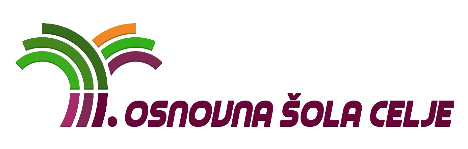 PONUDBA NEOBVEZNIH IZBIRNIH PREDMETOV ZA 5. RAZRED V ŠOLSKEM LETU 2020/21Izbereš lahko največ dve uri izbirnih predmetov. Vsi predmeti so enourni, razen nemščine, ki je dvourni. Obkroži ustrezno:V šolskem letu 2020/21 bom obiskoval-a eno uro neobveznih  izbirnih predmetov tedensko.V šolskem letu 2020/21 bom obiskoval-a dve uri neobveznih izbirnih predmetov tedensko.V šolskem letu 2020/21 ne bom obiskoval-a neobveznih izbirnih predmetov.V tabeli obkroži DA pri predmetih, ki jih želiš obiskovati oz. NE pri predmetih, ki jih nisi izbral.Ime in priimek učenca/učenke (tiskano): ________________________________                               Razred v šolskem letu 2019/20: ____________________Podpis učenca/učenke: ___________________________________        Podpis staršev oz. zakonitega zastopnika: __________________________________NEOBVEZNI IZBIRNI PREDMETIZBIRAIZBIRAŠPORT (1 ura)DANERAČUNALNIŠTVO (1 ura)DANEUMETNOST (1 ura)DANENEMŠČINA (2 uri)DANETEHNIKA (1 ura)DANE